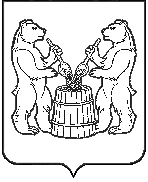 АДМИНИСТРАЦИЯУСТЬЯНСКОГО МУНИЦИПАЛЬНОГО ОКРУГААРХАНГЕЛЬСКОЙ ОБЛАСТИПОСТАНОВЛЕНИЕот 14 июня 2023 года № 1276р.п. ОктябрьскийО реорганизации филиала «Глубоковская основная общеобразовательная школа» муниципального бюджетного общеобразовательного учреждения «Бестужевская средняя общеобразовательная школа»В целях оптимизации сети образовательных учреждений Устьянского муниципального округа Архангельской области и рационального  использования бюджетных средств, в соответствии с Гражданским кодексом Российской Федерации, Федеральным законом от 21 декабря 2012 года № 273-ФЗ «Об образовании в Российской Федерации», Федеральным законом от 24 июня 1998 года № 124-ФЗ «Об основных гарантиях прав ребенка в Российской Федерации», на основании положительного экспертного заключения Комиссии по оценке последствий принятия решения о реорганизации или ликвидации образовательных организаций Устьянского муниципального округа Архангельской области от 8 июня 2023 года, администрация Устьянского муниципального округа Архангельской области  ПОСТАНОВЛЯЕТ:1. Реорганизовать филиал «Глубоковская основная общеобразовательная школа» муниципального бюджетного общеобразовательного учреждения «Бестужевская средняя общеобразовательная школа», расположенный по адресу: 165252, Архангельская область, Устьянский район, п. Глубокий, ул. Школьная, д. 15, путем преобразования из основной общеобразовательной школы в начальную школу, с 1 сентября 2023 года.2. Утвердить план мероприятий по реорганизации филиала «Глубоковская основная общеобразовательная школа» муниципального бюджетного общеобразовательного учреждения «Бестужевская средняя общеобразовательная школа» согласно приложению № 1 к настоящему постановлению.3. Директору муниципального бюджетного общеобразовательного учреждения «Бестужевская средняя общеобразовательная школа» обеспечить проведение мероприятий по реорганизации, предусмотренных Планом, в установленные сроки.4. Настоящее постановление опубликовать в муниципальном вестнике «Устьяны» и разместить на официальном сайте администрации Устьянского муниципального округа Архангельской области.5. Настоящее постановление вступает в силу после официального опубликования.6. Контроль за исполнением настоящего постановления возложить на начальника управления образования администрации Устьянского муниципального округа Архангельской области.Глава Устьянского муниципального округа                             С.А. КотловПриложение № 1к Постановлению администрации Устьянского муниципального округаАрхангельской области от 14 июня 2023 года № 1276ПЛАНмероприятий по реорганизации филиала «Глубоковская основная общеобразовательная школа» муниципального бюджетного общеобразовательного учреждения «Бестужевская средняя общеобразовательная школа»№Наименование мероприятий  СрокОтветственный1.Издание приказа о проведении процедуры реорганизации в ОУ (о начале и сроках процедуры, указание на уведомление письменно всех работников о предстоящей процедуре реорганизации)В течение двух дней со дня издания постановленияДиректор МБОУ «Бестужевская СОШ»2.Направление в налоговый орган сообщения о реорганизации по форме, утвержденной приказом ФНС России от 09.06.2011 №ММВ-7-6/362  В течение трёх рабочих дней со дня принятия Постановления о реорганизации ОУ Директор МБОУ «Бестужевская СОШ»3.Уведомление в письменной форме под роспись работников о процедуре реорганизации и предстоящем сокращении, а также родителей (законных представителей)обучающихся В срок, установленный трудовым кодексом РФ.Директор МБОУ «Бестужевская СОШ»4.Внесение изменений в Устав и регистрация их в налоговом органе.Не позднее одного месяца после завершения реорганизацииДиректор МБОУ «Бестужевская СОШ»